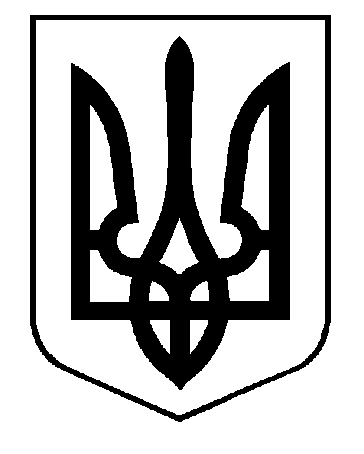 УКРАЇНА САРАТСЬКА СЕЛИЩНА РАДАБІЛГОРОД-ДНІСТРОВСЬКОГО РАЙОНУ ОДЕСЬКОЇ ОБЛАСТІРІШЕННЯПро затвердження технічної документації із землеустрою щодо встановлення (відновлення) меж земельної ділянки в натурі (на місцевості) та передачу у власність земельної ділянки громадянину Атанасову Костянтину Івановичу для будівництва та обслуговування житлового будинку, господарських будівель і споруд (присадибна ділянка), що розташована за адресою: Одеська область, Білгород-Дністровський район, с. Зоря, вул. І.С. Боєва, 103 (в межах населеного пункту)Розглянувши заяву гр. Атанасова Костянтина Івановича, про затвердження технічної документації із землеустрою щодо встановлення (відновлення) меж земельної ділянки в натурі (на місцевості) та передачу у власність земельної ділянки для будівництва та обслуговування житлового будинку, господарських будівель і споруд (присадибна ділянка), що розташована за адресою: Одеська область, Білгород-Дністровський район, с. Зоря, вул. І.С. Боєва, 103, витяг з Державного земельного кадастру про земельну ділянку, технічну документацію із землеустрою, враховуючи пропозиції постійної комісії селищної ради з питань земельних відносин та охорони довкілля, комунального господарства, будівництва та підприємницької діяльності, керуючись статтями 12, 40, 81, 91, 118, 121, 122, 125, 126, 186 Земельного кодексу України,  статтею 26 Закону України «Про місцеве самоврядування в Україні», селищна радаВИРІШИЛА: 1. Затвердити технічну документацію із землеустрою щодо встановлення (відновлення) меж земельної ділянки в натурі (на місцевості) гр. Атанасову Костянтину Івановичу для будівництва і обслуговування житлового будинку, господарських будівель і споруд (присадибна ділянка), що розташована за адресою: Одеська область, Білгород-Дністровський район, с. Зоря, вул. І.С. Боєва, 103 (в межах населеного пункту).    2. Передати у власність громадянину Атанасову Костянтину Івановичу земельну ділянку (кадастровий номер земельної ділянки 5124581100:02:001:1151) загальною площею 0,1457 га, у тому числі: рілля – 0,0834 га, малоповерхова забудова – 0,0623 га, для будівництва і обслуговування житлового будинку, господарських будівель і споруд (присадибна ділянка) із земель житлової та громадської забудови, за адресою: Одеська область, Білгород-Дністровський район, с. Зоря, вул. І.С. Боєва, 103 (в межах населеного пункту).    3. Атанасову Костянтину Івановичу здійснити державну реєстрацію права власності на земельну ділянку відповідно до вимог чинного законодавства.4. Зобов’язати Атанасова Костянтина Івановича використовувати земельну ділянку за цільовим призначенням, суворо дотримуватися вимог земельного законодавства України.5. Попередити власника земельної ділянки, що право власності на землю може бути припинено у випадках, передбачених статтями 140, 143 Земельного кодексу України.6. Контроль за виконанням цього рішення покласти на постійну комісію селищної ради з питань земельних відносин та охорони довкілля, комунального господарства, будівництва та підприємницької діяльності.Селищний голова                                                                                   В.Д. Райчева 09 грудня 2022 року№1028-VІІІ